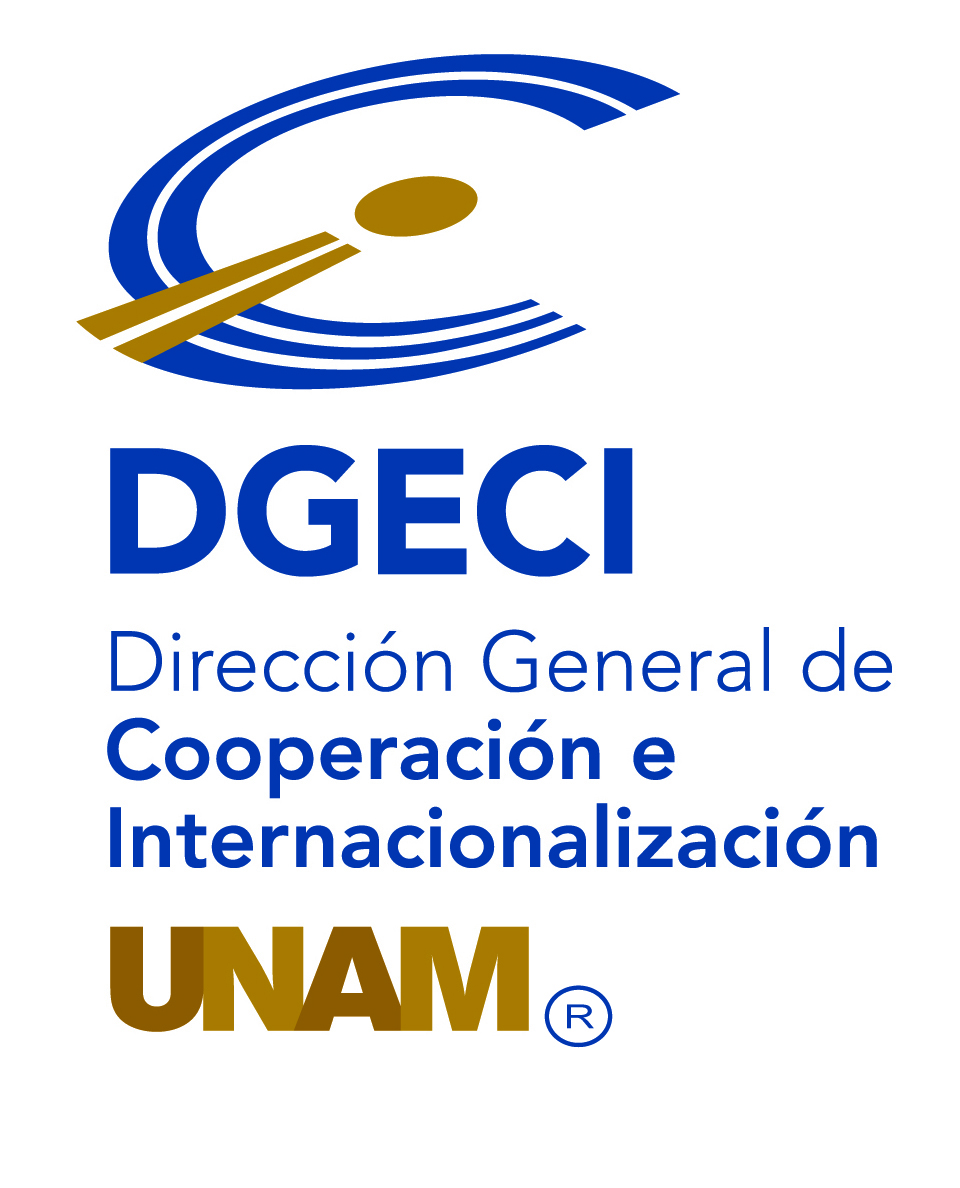 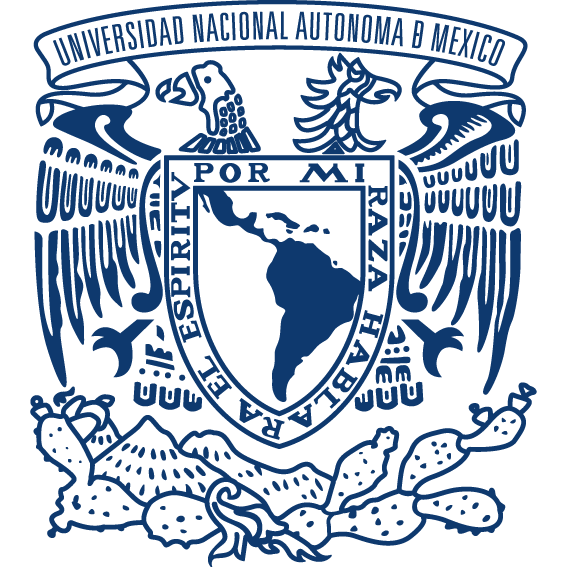 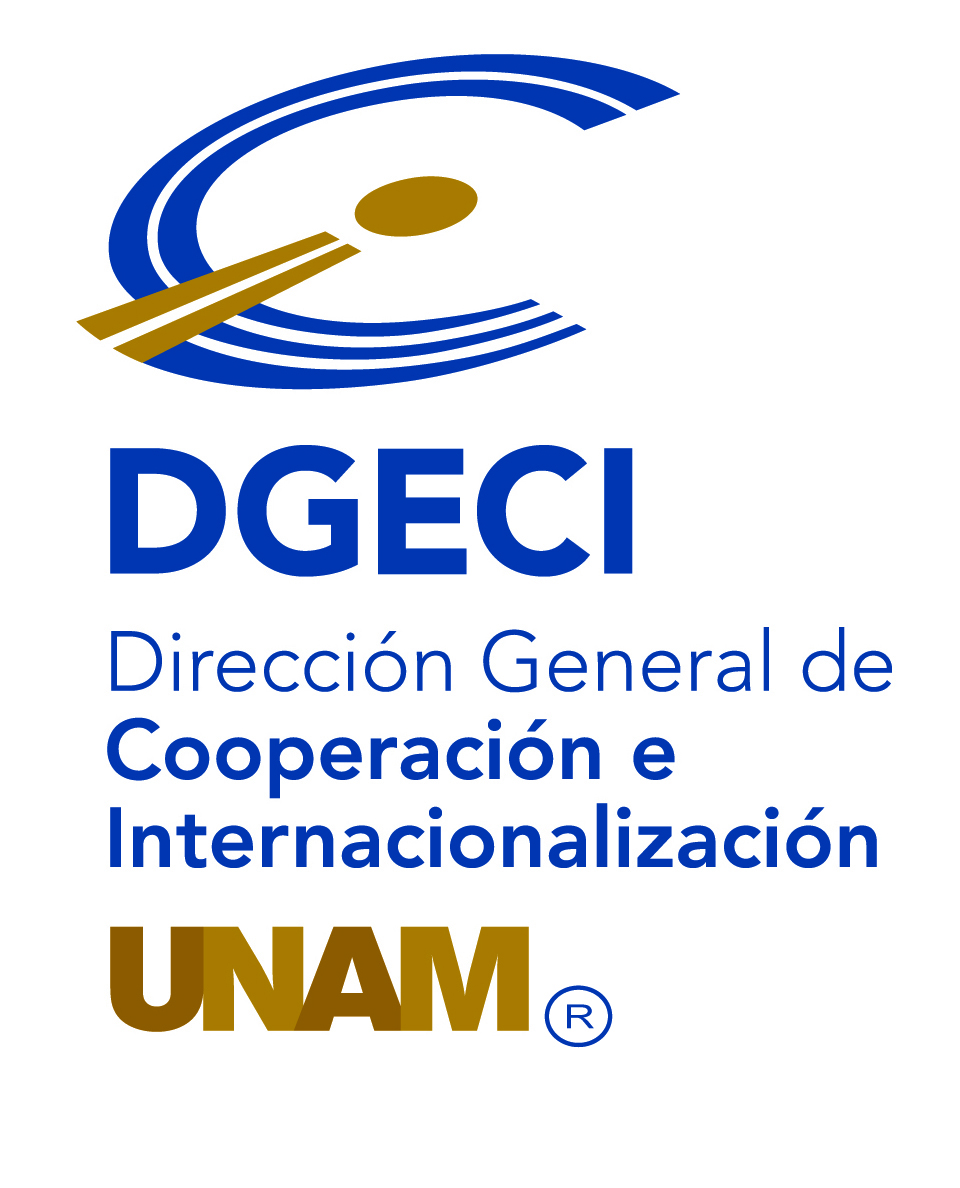 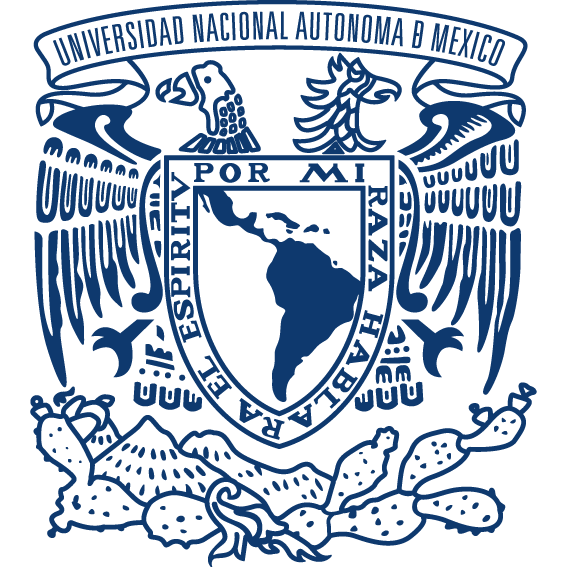 CARTA DE MOTIVOSCONVOCATORIA DE BECAS UNAM-DGECI ESTANCIAS DE INVESTIGACIÓN (VERANO 2020)Completar en computadoraNombreNúmero de cuentaEntidad AcadémicaCarreraSemestre que cursaFirmaPaís destinoInstitución extranjera receptoraDescriba las razones de mayor peso que justifiquen la solicitud de una Beca para apoyar su Estancia de Investigación (max. 300 palabras). Se considerarán argumentos que respalden: Describa las razones de mayor peso que justifiquen la solicitud de una Beca para apoyar su Estancia de Investigación (max. 300 palabras). Se considerarán argumentos que respalden: Su motivación personal Las experiencias personales que demuestren las habilidades socioemocionales necesarias para su desarrollo profesional en el ámbito internacional Su condiciones socioeconómica y familiarEl tema y objetivos de su proyecto académico Razón que justifique la selección de Institución Extranjera receptoraFecha